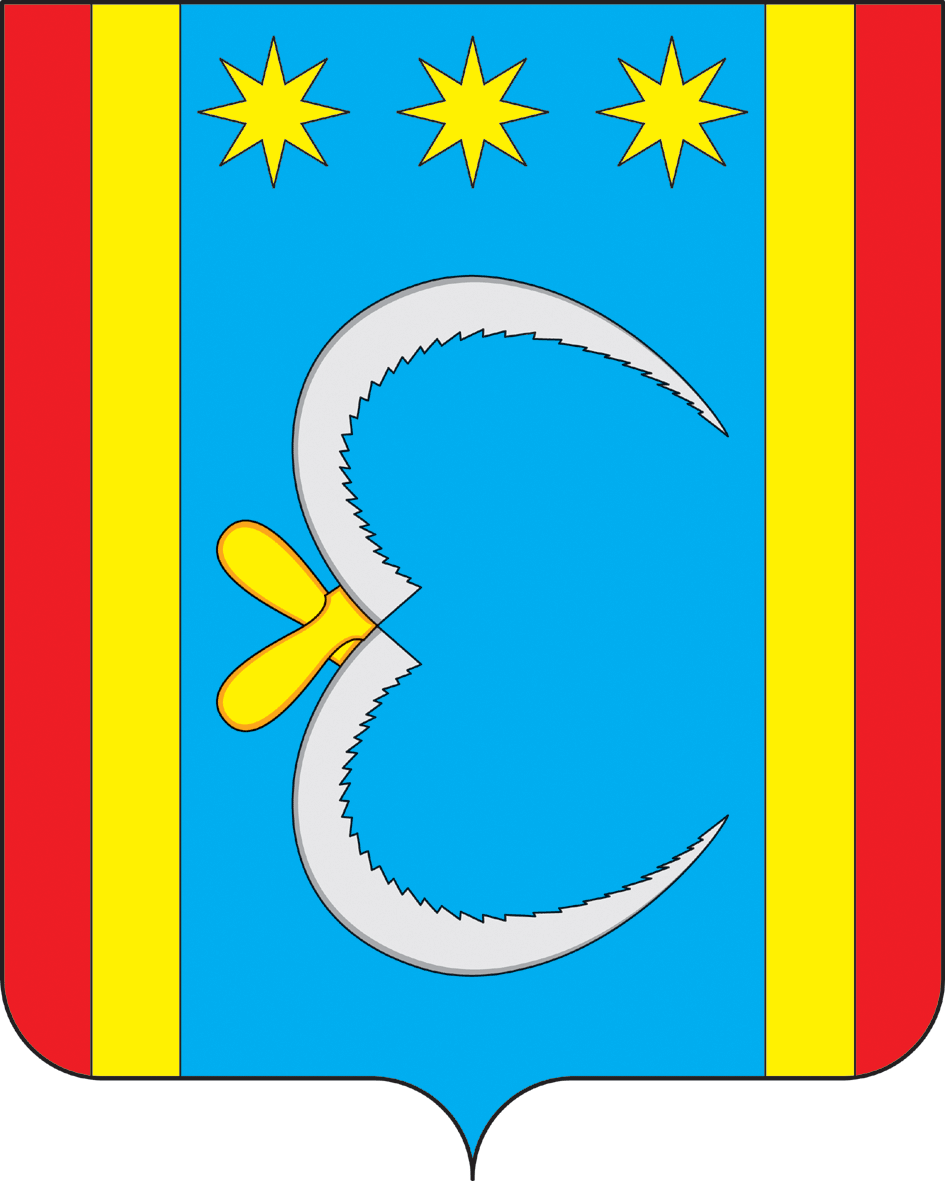 АДМИНИСТРАЦИЯ НИКОЛО-АЛЕКСАНДРОВСКОГО СЕЛЬСОВЕТАОКТЯБРЬСКОГО РАЙОНА АМУРСКОЙ ОБЛАСТИРАСПОРЯЖЕНИЕ21.03.2019                                                                                                      № 4 –рс. Николо-АлександровкаОб обязательных работах Кищук Н.И.На основании направления №28/69/12 от 21.03.2019ФКУ УИИ УФСИН России по Амурской области Октябрьский межмуниципальный филиал о направлении лица, которому назначено наказание в виде обязательных работ, к месту отбытия наказания 1.Кищук Наталья Ивановна 20.09.1982 г.р., осужденного к обязательным работам, предоставить общественную работу по благоустройству села Николо-Александровка с 22.03.2019 года в количестве 380 (триста восемьдесят) часов.  	 2. Режим работы установить с 8.00 до 12.00.  	 3.Ответственным за выполнение работы осужденного, уведомление, об уклонении от отбывания наказания, ведение ежедневного табеля, назначить главу администрации Николо-Александровского сельсовета Панарину Галину Тихоновну.  Глава Николо-Александровского сельсовета                                                                                          Г.Т.Панарина